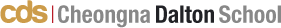 February 14th, 2013Dear CDS FP Parents,The following are some First Program announcements:Report Card and Parent/Teacher Conference:As we have mentioned, CDS students will receive their report cards after Term 3. The format will be similar to last year, but it will also include study habits and manners. The report card includes each subject objective, outcome results, and teacher’s assessment. This is the first report card this year. We will have parent/teacher conferences on March 22nd – the same day as the middle and high school – rather than at the end of Term 4. Therefore, after Term 4 we will not have a Portfolio Conference (POCO 3) at school. Instead, POCO 3 will have the students bringing their portfolios home to share with their parents.Toy Collection:CDS FP is collecting educational toys for students to use during recess. If you have these types of toys that are willing to donate, please clean them, and send them to the school. We will be very happy to use them and grateful for the donation.Role playing items including clothes: doctor, chef, policeman, firefighter, etc.Puzzles of all skill levels and sizes.BlocksDolls, action figures, animals, dinosaurs, etc.Thank you, CDS FP PrincipalShim, Ok Ryung. 